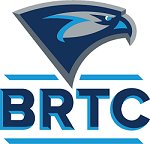 Navigating Open ForumsWhen you have a good answer/response:Respond in a reasonable amount of time.Introduce yourself (name and title).Give a detailed response and explain acronyms (e.g., CTC, ADHE, WIOA, etc.).When there is uncomfortable silence:Ask for the question to be repeated.“Can you please repeat the question?”Ask for an explanation of unfamiliar words.“I’m not sure I understand what you mean by ___. Can you please clarify?”“Before I respond, I want to make sure we are on the same page. We define ___ as ___ at BRTC, and here’s what that looks like for us. . .”Punt to someone you are certain has a good response.“I don’t have much experience with that, but I think ___ does. . .”When you know someone else has a good response: Punt to that person (or department) “I believe that process is overseen by our ___ department. Is there someone here from that department who can speak to it?”When someone has given a not-so-good answer:“I think they may have misunderstood your question. You’re asking about __, right?”“My experience is actually somewhat different. . .”Other tips:Write down the questions. This helps keep you on topic.Start with the big picture and funnel down to specific examples (see next page).You can refer to your notes.If someone else has answered and you agree, you can reiterate their response. (For example: “Yes, I agree with Joe. We do that in my office, too. . .”)Confirm you answered the question.